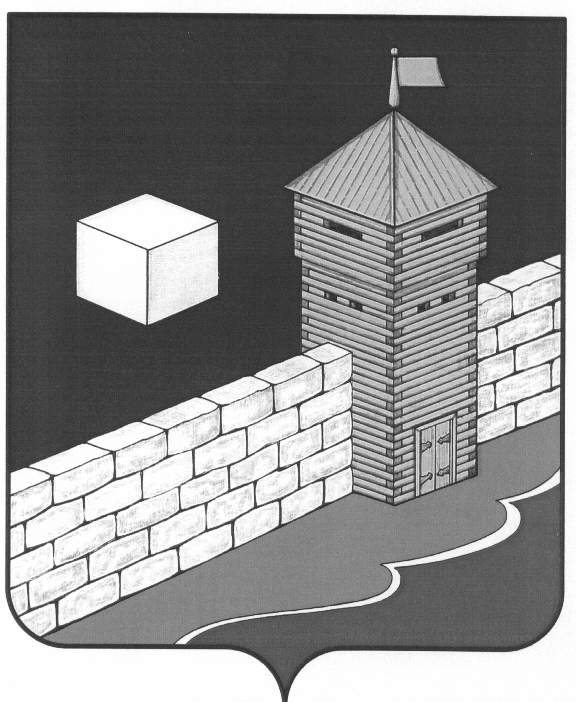 ГЛАВА ЕТКУЛЬСКОГО СЕЛЬСКОГО ПОСЕЛЕНИЯПОСТАНОВЛЕНИЕ" 11 " мая 2010г.  N 123-б           с.ЕткульОб утверждении примерных программ обучения населения в области гражданской обороны и защиты населения от чрезвычайных ситуаций природного и техногенного характера               Во исполнение постановлений Правительства РФ от 2.11.2000 г. № 841 «Об утверждении Положения об организации обучения населения в области гражданской обороны» и от 4.09.2003 г. № 547 «О подготовке населения в области защиты от чрезвычайных ситуаций природного и техногенного характера», а также в соответствии с «Организационно-методическими указаниями МЧС России по подготовке населения Российской Федерации в области гражданской обороны, защиты от чрезвычайных ситуаций, обеспечения пожарной безопасности и безопасности людей на водных объектах на 2006-2010 годы»,                Постановляю:Утвердить прилагаемые:                - примерную программу обучения работающего населения в области  безопасности жизнедеятельности в организациях Еткульского сельского поселения;                 - примерную программу обучения личного состава спасательных служб поселения.                - примерную программу обучения личного состава нештатных аварийно-спасательных формирований.                2. Организацию обучения населения в области гражданской обороны и защиты населения от чрезвычайных ситуаций природного и техногенного характера возложить на начальника отдела по делам ГО и ЧС администрации Еткульского сельского поселения СИ Зорина.                3. Контроль за исполнением  настоящего постановления оставляю за собой   Глава Еткульского сельского поселения                                                                   МН Грицай